Lampiran 14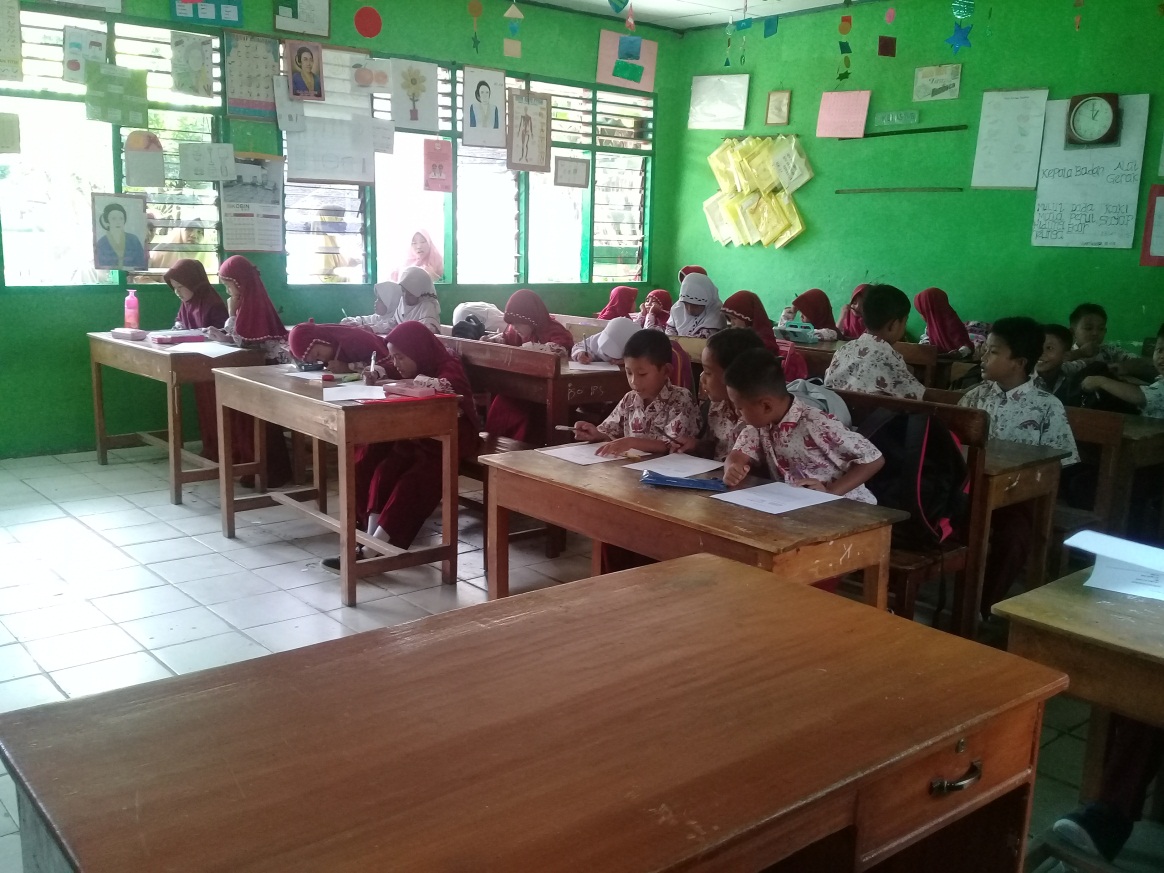 Gambar Lampiran 14.1 Pretest Kelas Ekperimen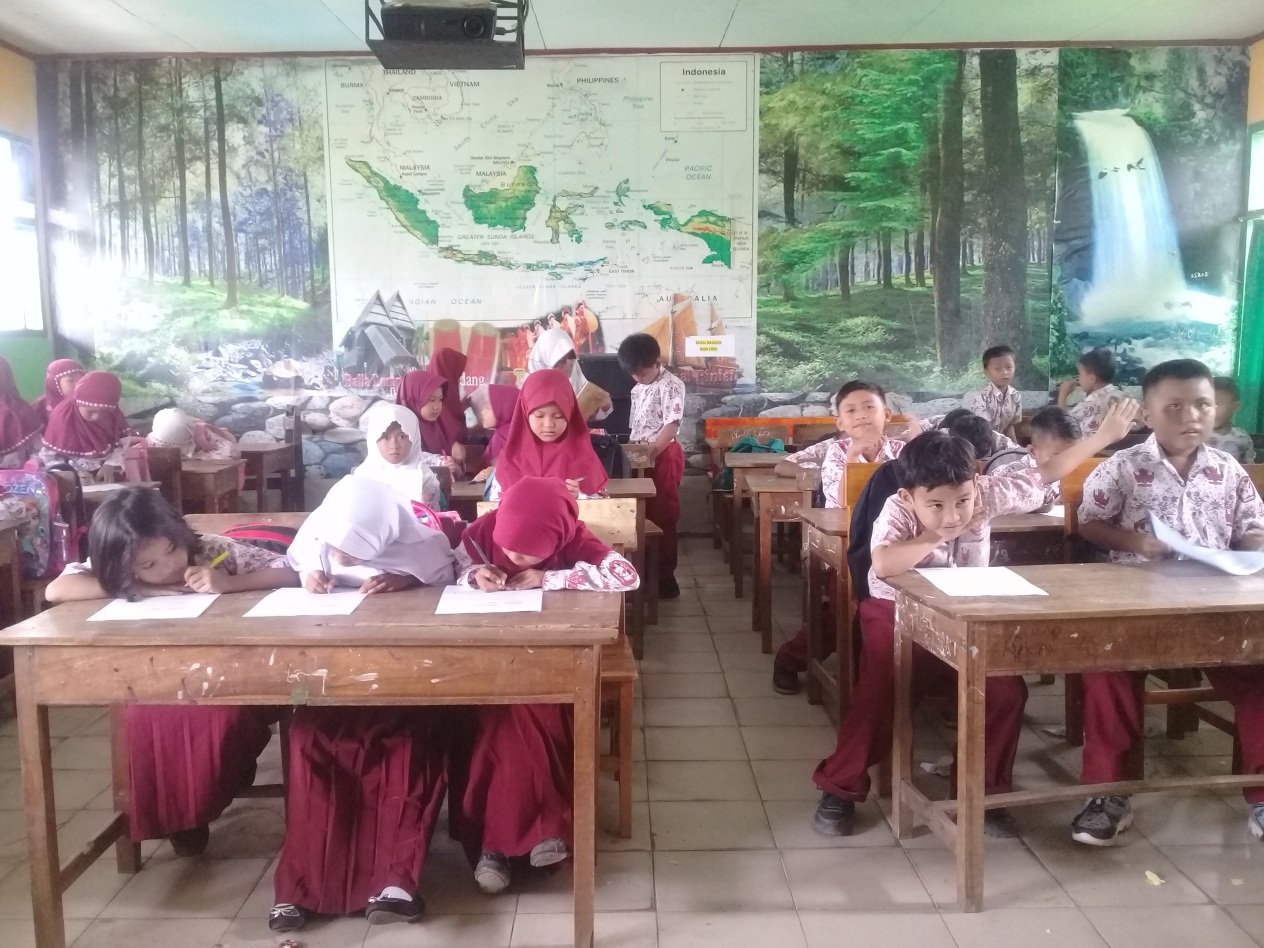 Gambar lampiran 14.2 Pretest Kelas Kontrol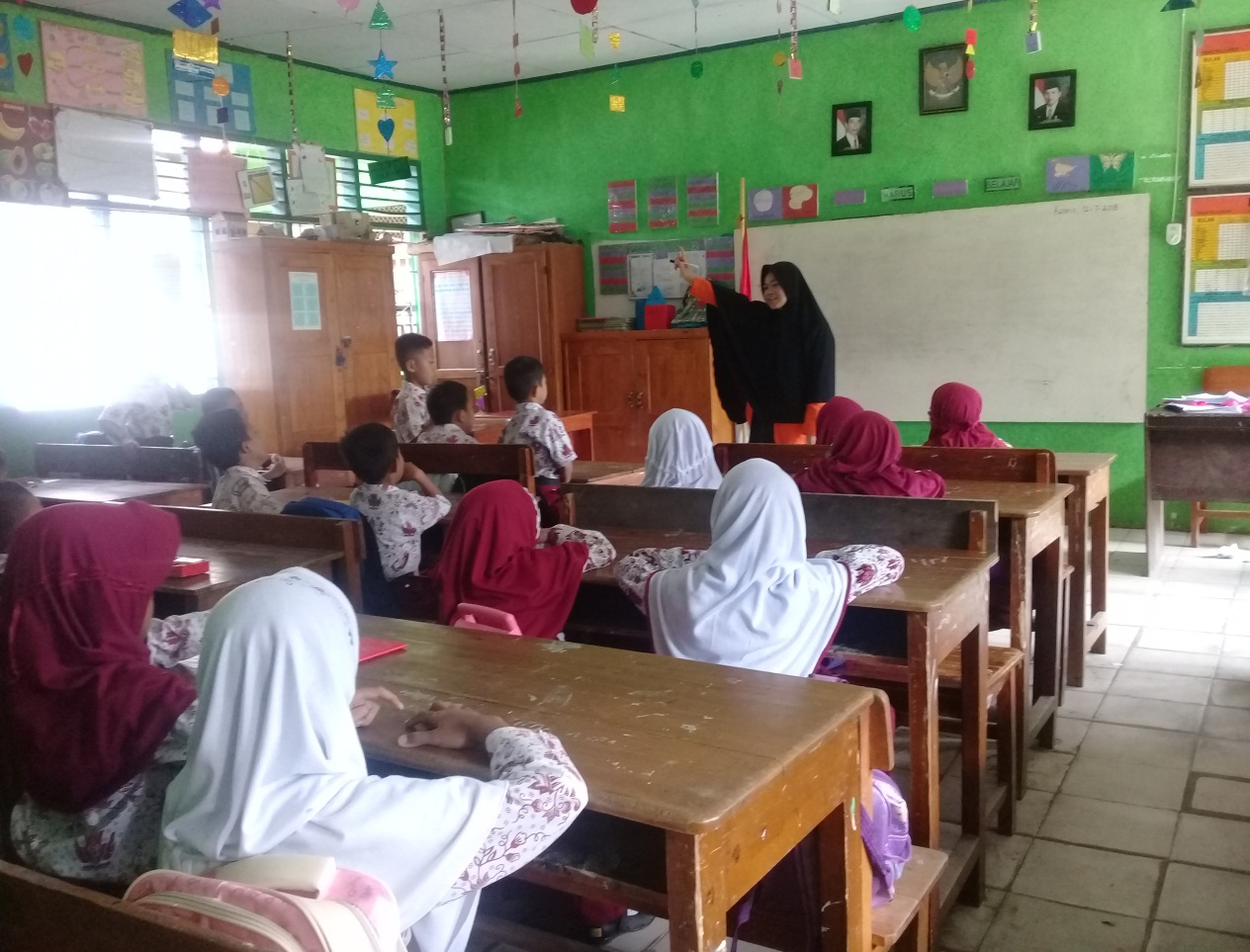 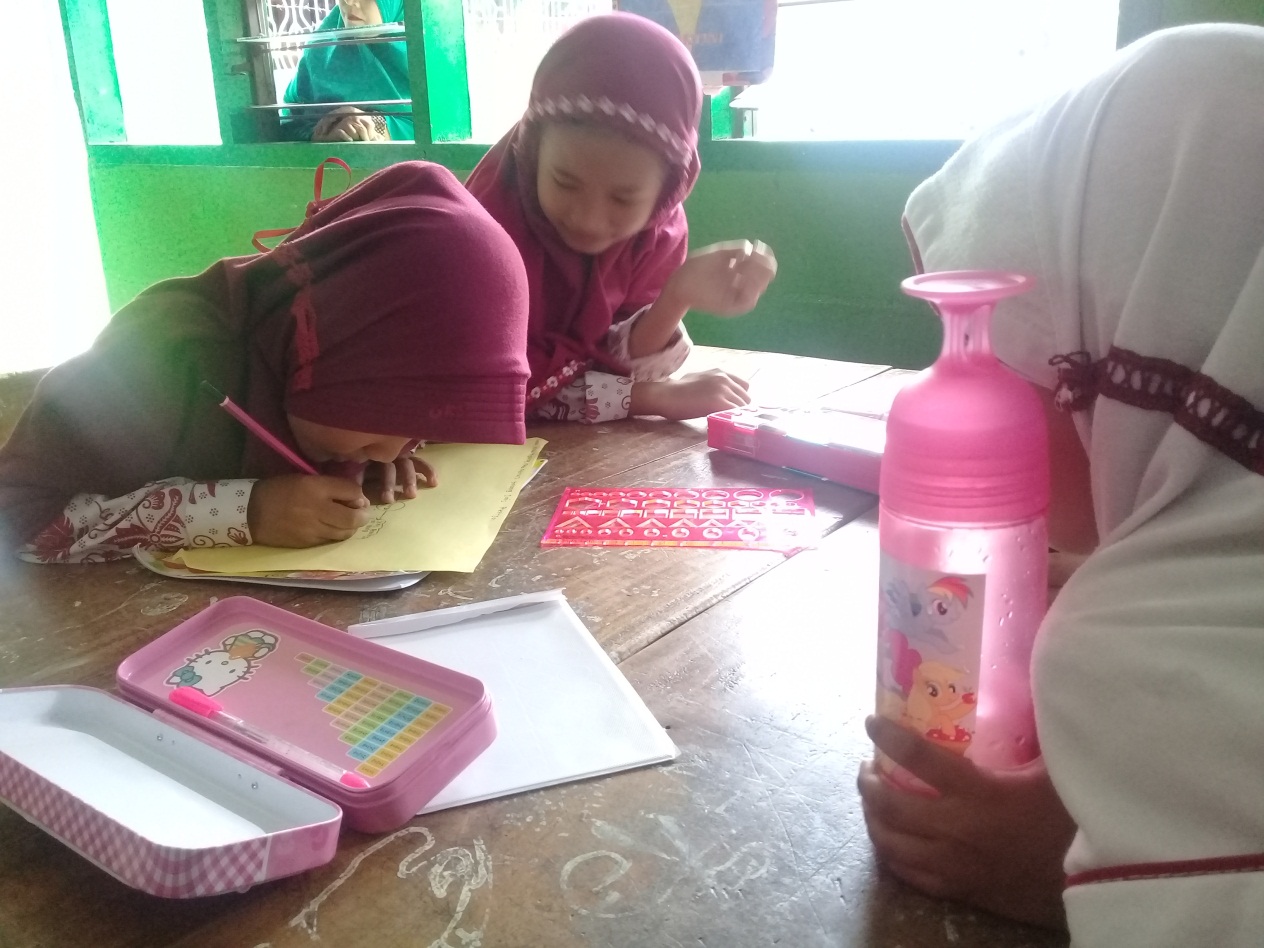 Gambar 14.3 Treatment Kelas Eskperimen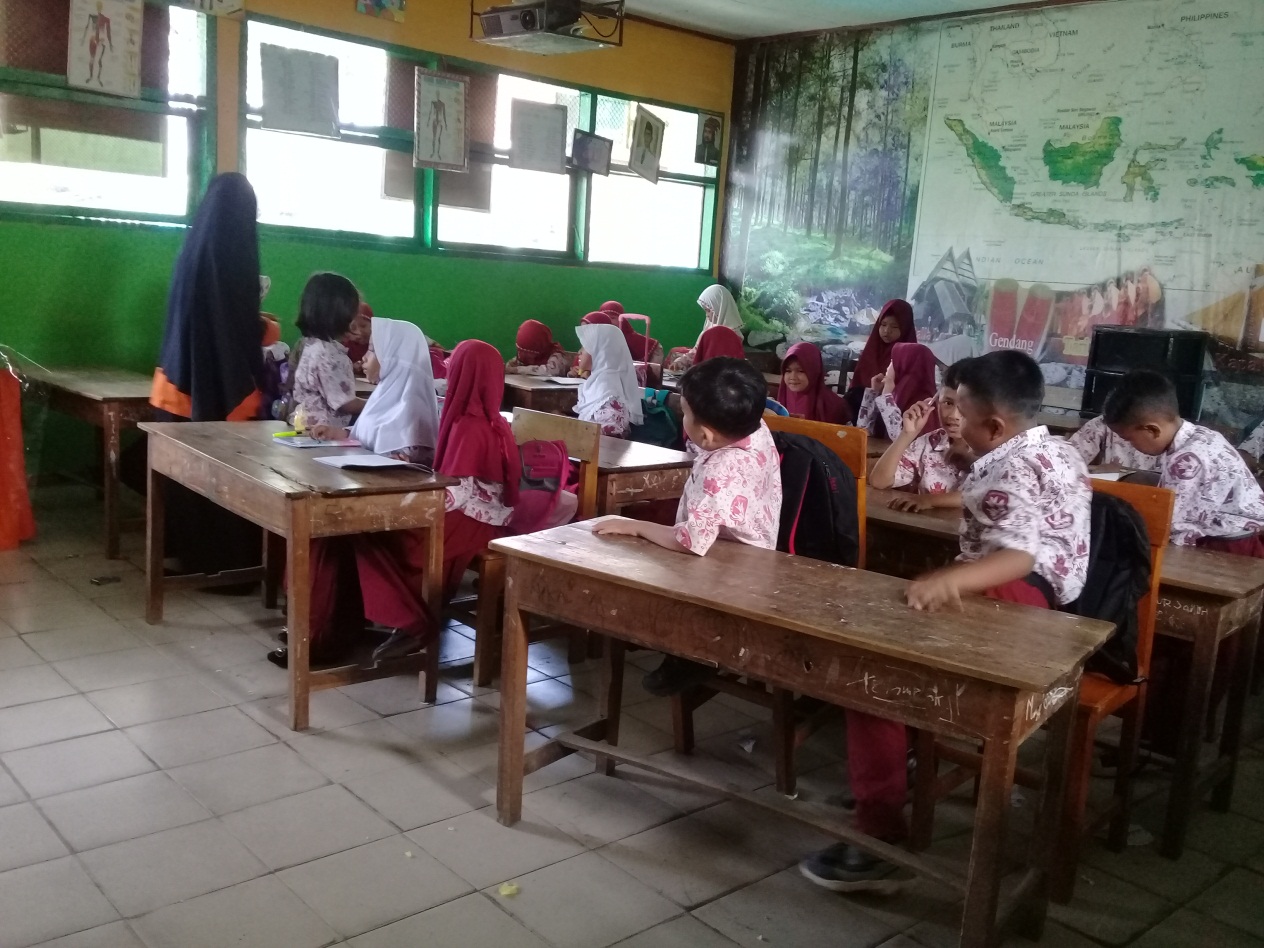 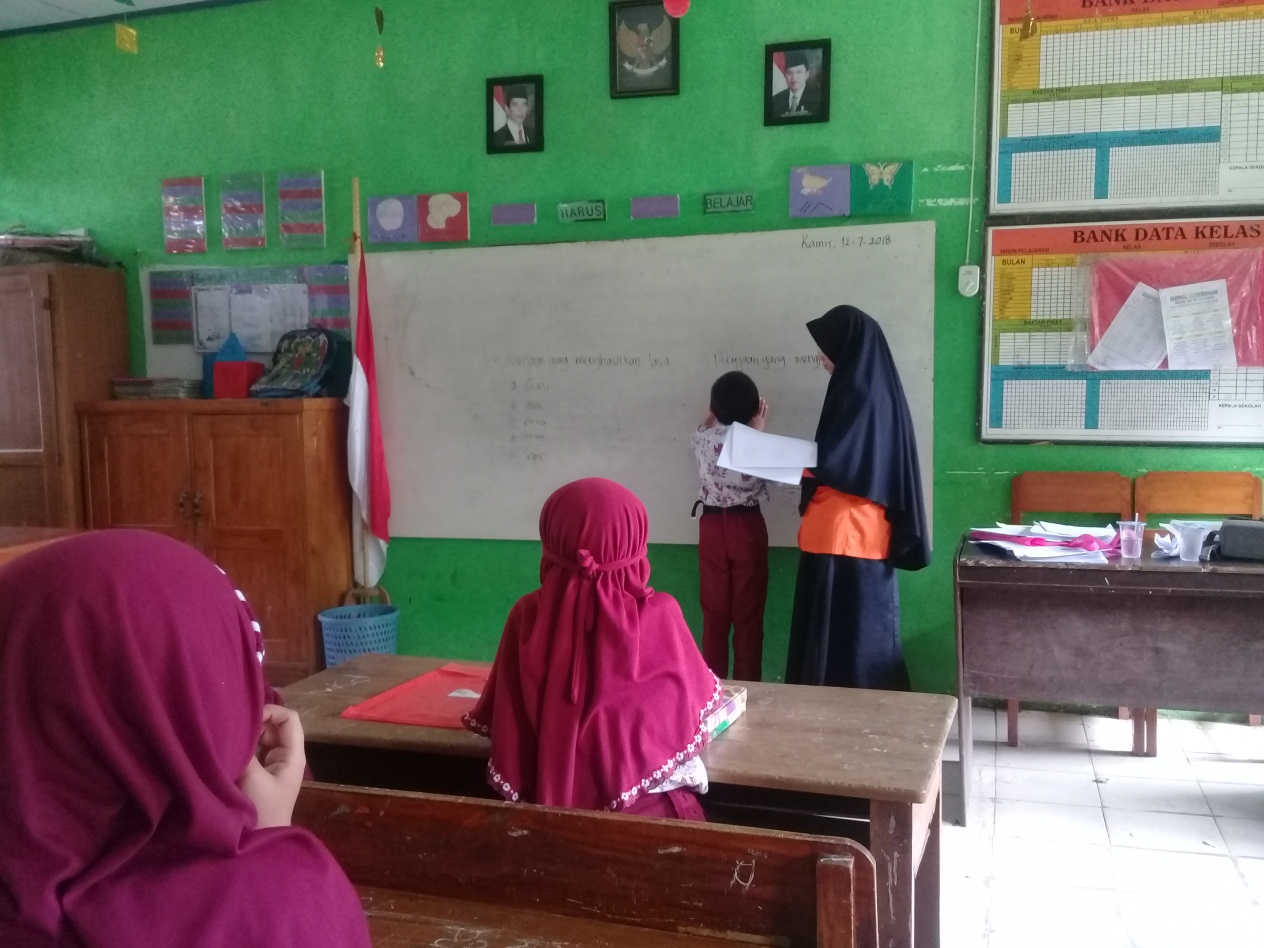 Gambar Lampiran 14.4 Treatment Kelas Kontrol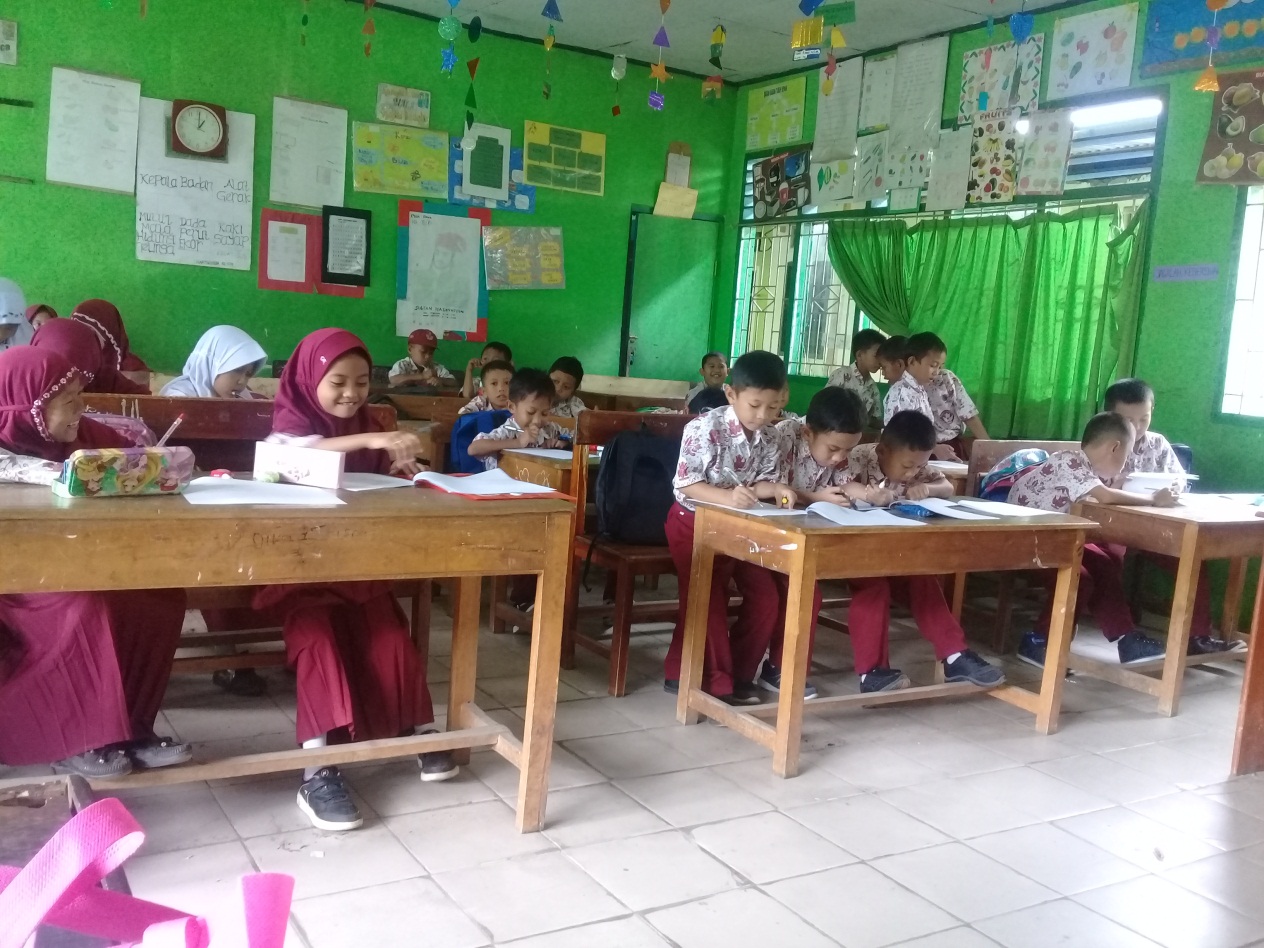 Gambar Lampiran 14.5 Posttest Kelas Ekperimen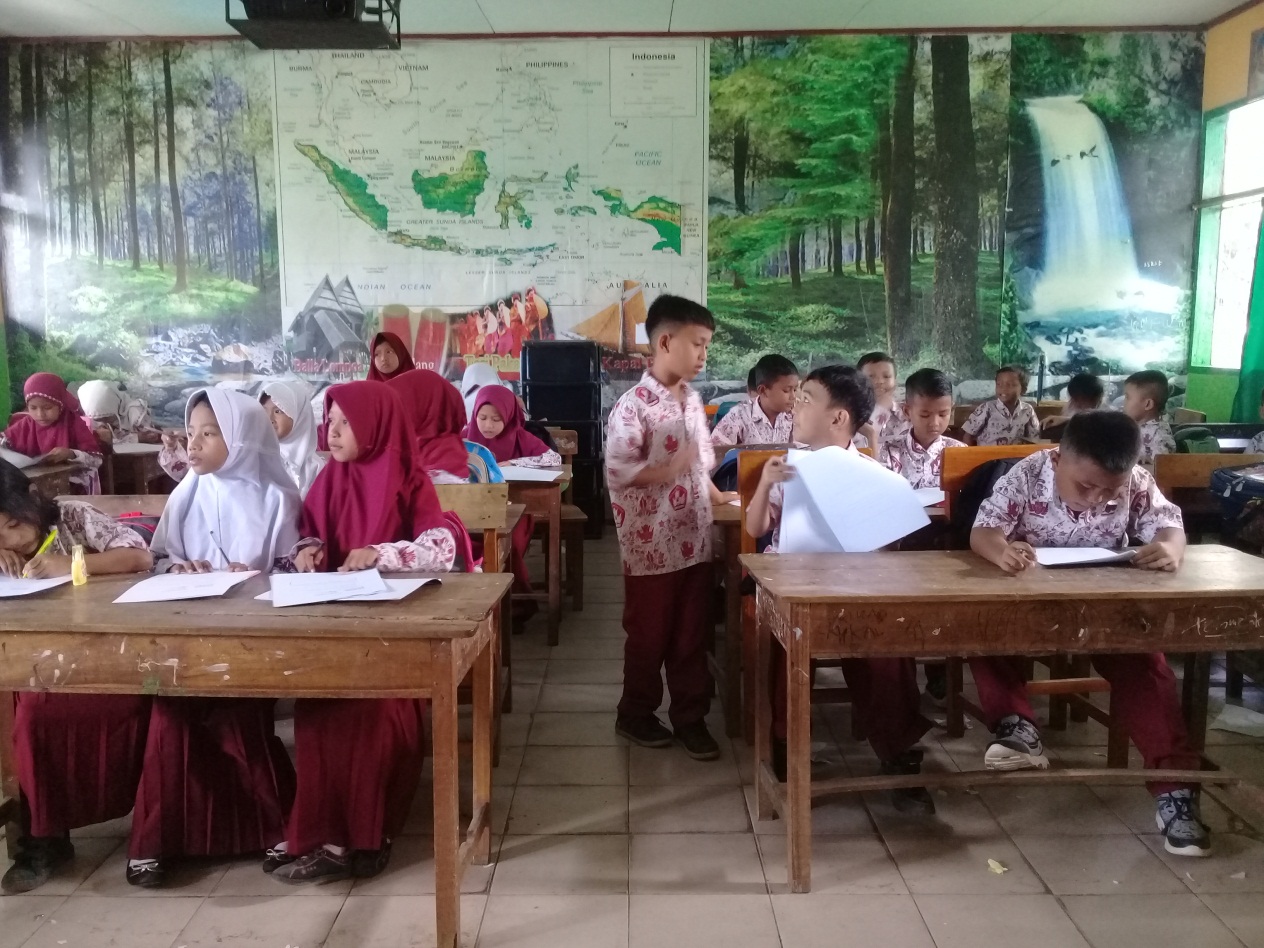 Gambar Lampiran 14.6 Posttest Kelas Kontrol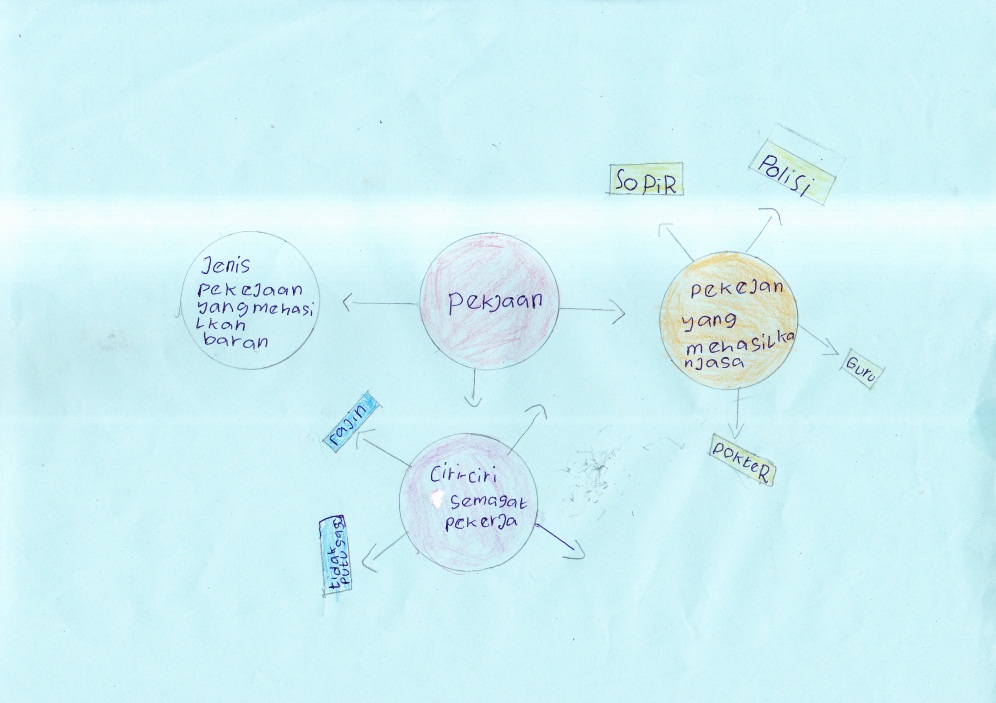 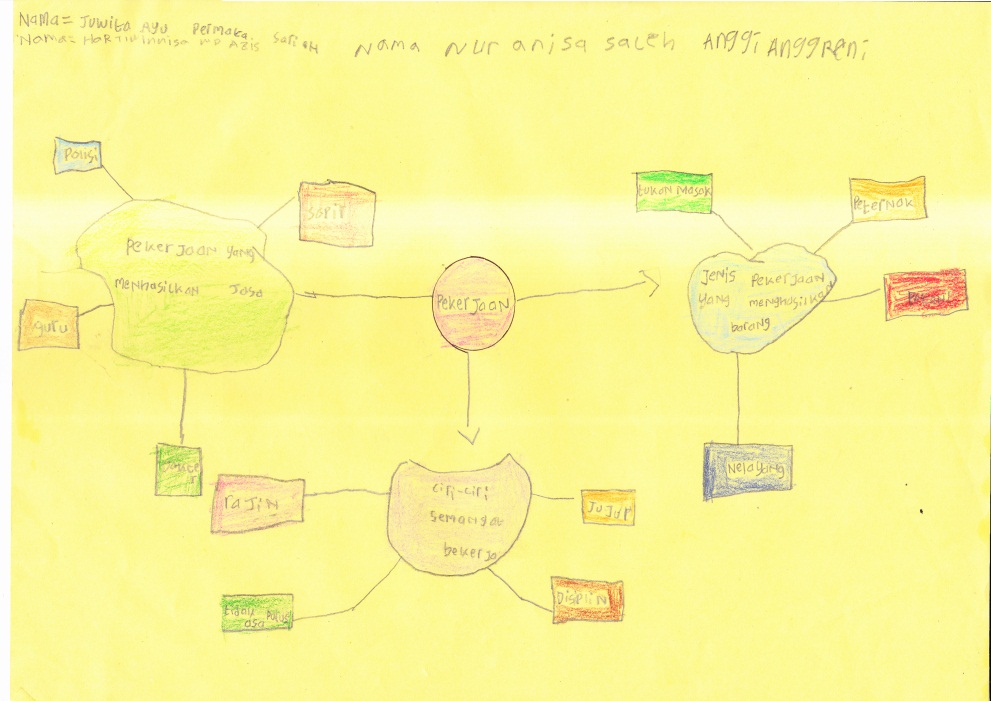 Hasil kerja siswa membuat mind mapping